ООО «Центр детекции лжи»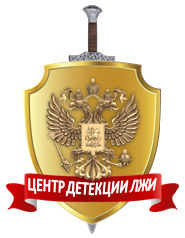 г. Ростов-на-Дону, пер. Братский, д.11,ул. Шаумяна, д. 22    тел. +7(918) 544-53-43, +7(863) 2-709-711_____________________________________________________________________________Заключениео результатах опроса с использованием компьютерного полиграфа (ОИП)                                                                                                 (дата проведения опроса)Сотрудником «ЦДЛ»: 	                                        (Ф.И.О. специалиста)по заданию заказчика:                                                                    (указывается инициатор запроса)  на полиграфе:                                                                «Крис»                                   (указывается марка аппарата)Проведено тестирование в отношении …Цель опроса: определить причастность к краже валюты и драгоценностей из сейфа в доме ……… с мая по июль 2016 года.Непосредственное тестирование (опрос с использованием полиграфа)производилось с использованием компьютерного полиграфа «КРИС»,сертификат соответствия № 1709238 рег. № РОСС RU.АВ57.Н02192,персонального компьютера и специализированной стандартизированнойпрограммы ЭВМ «SHERIFF 7-Mu» для получения письменного сужденияспециалиста по поставленным заказчиком вопросам.Тестирование на полиграфе проводилось после подписаниятестируемым лицом заявления о добровольном согласии на производство вотношении него психофизиологического исследования с использованиемполиграфа.Опрос проведен с письменного согласия вышеназванного тестируемого лица.Перед началом ПФИ проведена предтестовая беседа, в ходе которой тестируемому разъяснен порядок проведения проверки. Перед началом опроса исследуемый ознакомлен с содержанием вопросов, которые будут заданы в ходе тестирования.                                                   Каждое предъявление состояло из нейтральных, контрольных и 12 значимых вопросов и задавались не менее трех раз. На все значимые (З)  вопросы опрашиваемый отвечал «НЕТ», причем отмечалась выраженная устойчивая психофизиологическая реакция на скрывание информации.У тестируемого было выявлено стойкое противодействие, вследствие приема лекарственных препаратов. Датчик ПС выявил это противодействие. При усилении реакции датчиков полиграммы все результаты прослеживались.  Во время беседы с полиграфологом тестируемый пояснил, что у него с братом плохие взаимоотношения и поэтому тот оговорил его. Хотя он не причастен к данной краже. Во время беседы со стороны опрашиваемого была проявлена нервозность и повышение частоты пульса. Также специалистом был замечен факт невербальной реакции, которая говорила о том, что данный гражданин говорит неправду.Результаты ПФИВсе вопросы повторялись в тестах не менее трех раз в различных комбинациях, и психофизиологические реакции на них сравнивались с реакциями на контрольные и условно-нейтральные вопросы. Так как проверяемый знал какие драгоценности и денежные купюры были украдены, в том числе откуда и место их кражи, проверочные тесты по деталям не задавались, кроме факта: «в чем была завернута украденная валюта».Заключение:В результате опроса с использованием полиграфа «Крис» («Диана»)  у гр. …. выявлены характерные репрезентации опыта (идеальные следы) аналогичные репрезентациям опыта лица причастного к данному факту пропажи валюты из сейфа в доме Рустама.При тестировании на задаваемые вопросы, касающиеся причастности к хищению валюты, тестируемый давал ложные ответы и пытался обмануть полиграф.Явных признаков психофизиологической  реакции в причастности  Павла проявились на вопросы касающиеся кражи валюты. Причастность в краже золотых изделий  не подтвердились ни в одном из тестов.На условно-нейтральные вопросы по деталям психофизиологические реакции  показали, что тестируемый знал в чем была завернута валюта (тряпка белого цвета). Этот факт подтверждает причастность … к краже.Результаты тестирования на полиграфе «КРИС» доводятся до сведения заказчика, который самостоятельно принимает решение о представленной информации по краже.Специалист-полиграфолог                                                №Тема исследования                 Вопрос тестаОтветРеакция 1Сговор краживалюты и золотаВы по сговору с кем -либо кражу валюты и драгоценностей  из сейфа Рустама подготавливали?нетПравда2Вы вместе с кем -либо валюту и драгоценности из сейфа тайно брали?нетПравда3Сам лично укралВы сам лично кражу валюты и драгоценностей  из сейфа подготавливали?нетЛожь4Вы сам лично валюту и драгоценности из сейфа тайно взяли?нетЛожь5Факт кражи валютыВы с целью кражи валюты у Рустама сейф открывали?нетЛожь6Вы ключ от сейфа Рустама с целью кражи в руках держали?нетЛожь7Вы точно знаете кто валюту из сейфа Рустама украл?нетЛожь8Вы украденную валюту после кражи пересчитывали?нетЛожь9Факт кражи золотых изделийКто украл  золотые изделия дочерей Рустама знаете?нетПравда10Участие в кражеВы в краже драгоценностей из сейфа Рустама участвовали?нетПравда11Вы золотые изделия дочерей Рустама после кражи в руках держали?нетПравда12Нахождение золотых изделийГде сейчас украденные золотые изделия знаете?нетПравда